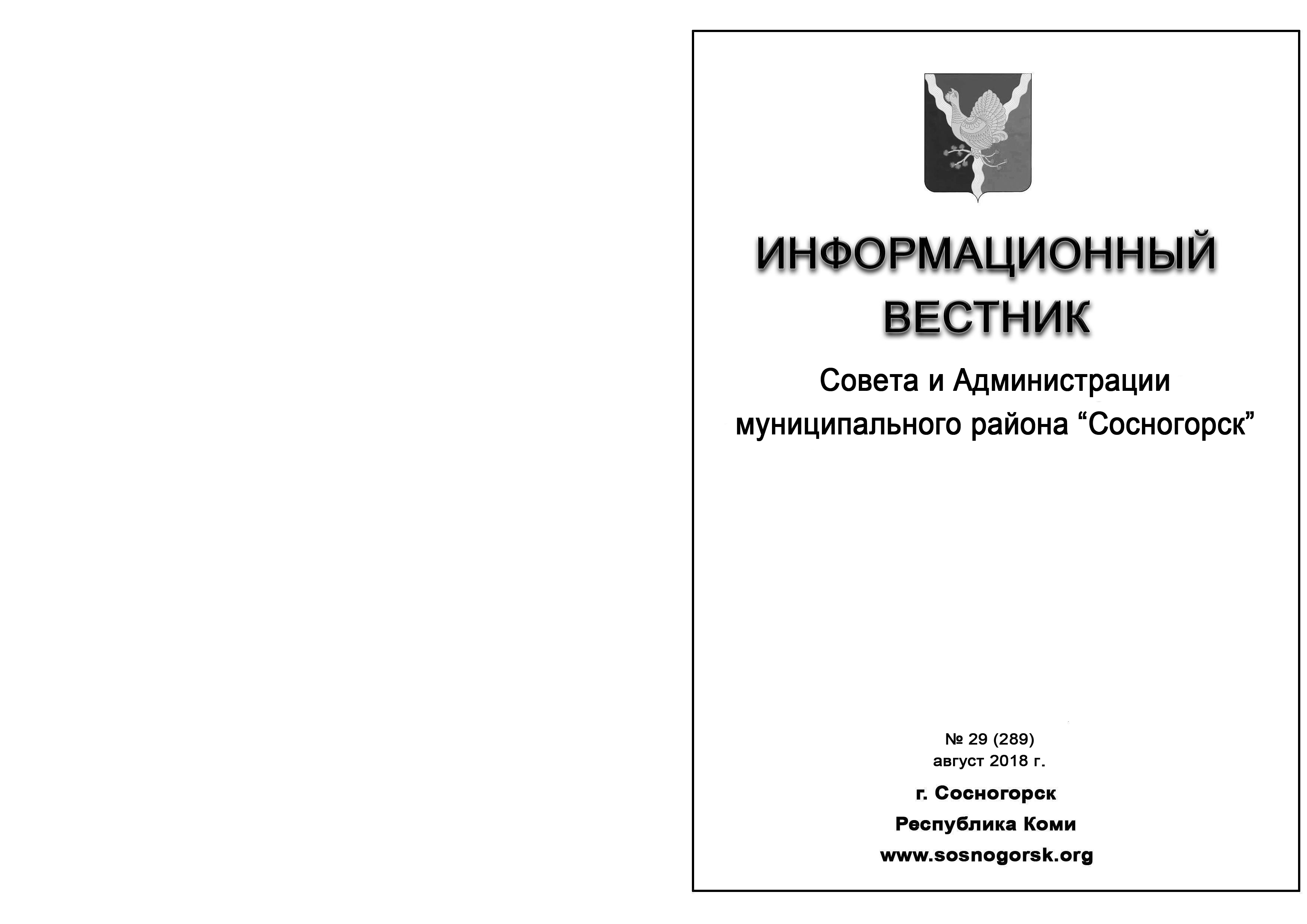 ОГЛАВЛЕНИЕРАЗДЕЛ  ПЕРВЫЙ:решения Совета муниципального района «Сосногорск»1. РЕШЕНИЕ СОВЕТА от 27.08.2018 № XXIX-235 «О досрочном прекращении полномочий Главы муниципального района «Сосногорск» - руководителя администрации».2. РЕШЕНИЕ СОВЕТА от 27.08.2018 № XXIX-236 «О назначении исполняющего обязанности Главы муниципального района «Сосногорск» - руководителя администрации».РАЗДЕЛ  ВТОРОЙ:	постановления и распоряжения администрации 	муниципального района «Сосногорск»1. ПОСТАНОВЛЕНИЕ АДМИНИСТРАЦИИ от 05.07.2018 г. № 1065 «О размещении кандидатур на Доске почета муниципального района «Сосногорск»».2. ПОСТАНОВЛЕНИЕ АДМИНИСТРАЦИИ от 30.07.2018 г. № 1209 «О внесении изменений в постановление администрации муниципального района «Сосногорск» от 08.02.2017 № 75 «Об утверждении Положения об антинаркотической комиссии муниципального района «Сосногорск»».3. ПОСТАНОВЛЕНИЕ АДМИНИСТРАЦИИ от 30.07.2018 г. № 1215 «О внесении изменений в постановление администрации муниципального района «Сосногорск» от 07.12.2017 № 1672 «Об утверждении Положения об отцовском капитале и порядке выдачи муниципального сертификата на получение отцовского капитала»».4. ПОСТАНОВЛЕНИЕ АДМИНИСТРАЦИИ от 31.07.2018 г. № 1224 «О внесении изменений в постановление администрации муниципального района «Сосногорск» от 19.09.2014 № 1242 «Об утверждении Порядка оценки эффективности налоговых льгот по местным налогам»».5. ПОСТАНОВЛЕНИЕ АДМИНИСТРАЦИИ от 08.08.2018 г. № 1278 «О внесении изменений в Постановление администрации муниципального района «Сосногорск» от 29.10.2015 № 1629  «О муниципальной балансовой комиссии администрации муниципального образования муниципального района «Сосногорск»».6. ПОСТАНОВЛЕНИЕ АДМИНИСТРАЦИИ от 08.08.2018 г. № 1279 «О внесении изменений в Постановление администрации муниципального района «Сосногорск» от 08.04.2013 № 437 «О создании трехсторонней комиссии по регулированию социально-трудовых отношений муниципального образования муниципального района «Сосногорск».7. ПОСТАНОВЛЕНИЕ АДМИНИСТРАЦИИ от 08.08.2018 г. № 1281 «Об утверждении перечня муниципальных программ муниципального образования муниципального района «Сосногорск» на 2019 год».8. ПОСТАНОВЛЕНИЕ АДМИНИСТРАЦИИ от 15.08.2018 г. № 1300 «О внесении изменений в постановление администрации муниципального района «Сосногорск» от 05.04.2018 № 446 «Об утверждении Порядка разработки и утверждения административных регламентов предоставления муниципальных услуг Администрацией муниципального образования муниципального района «Сосногорск»».9. ПОСТАНОВЛЕНИЕ АДМИНИСТРАЦИИ от 17.08.2018 г. № 1330 «О награждении Почётной грамотой муниципального района «Сосногорск»».РАЗДЕЛ  ТРЕТИЙ:официальные сообщения и материалы органовместного самоуправленияНа 29 августа 2018 года документов на опубликование нет.	Обращаем Ваше внимание, что опубликованное в Информационном Вестнике Совета и администрации муниципального района «Сосногорск» № 28 (288) от 02 августа 2018 года Постановление № 1209 ««О внесении изменений в постановление администрации муниципального района «Сосногорск» от 07.12.2017 № 1672 «Об утверждении Положения об отцовском капитале и порядке выдачи муниципального сертификата на получение отцовского капитала» следует считать Постановление № 1209 «О внесении изменений в постановление администрации муниципального района «Сосногорск» от 08.02.2017 № 75 «Об утверждении Положения об антинаркотической комиссии муниципального района «Сосногорск»», опубликованное в Информационном Вестнике Совета и администрации муниципального района «Сосногорск» № 29 (289) от 29.08.2018года.РАЗДЕЛ  ПЕРВЫЙРЕШЕНИЕ27 августа 2018 г.                                                                                                                № XXIX -235О досрочном прекращении полномочий Главы муниципального района «Сосногорск» - руководителя администрацииВ соответствии с пунктом 2 части 6 статьи 36 Федерального закона от 06.10.2003 № 131-ФЗ «Об общих принципах организации местного самоуправления в Российской Федерации», пунктом 2 части 2 статьи 31.1 Устава муниципального образования муниципального района «Сосногорск», на основании личного заявления Шомесова Виктора Ивановича от 22.08.2018                                  Совет муниципального района «Сосногорск» решил:1. Досрочно прекратить полномочия Главы муниципального района «Сосногорск» - руководителя администрации Шомесова Виктора Ивановича 27.08.2018 в связи с отставкой по собственному желанию.2. Выплатить компенсацию из расчета:- ежегодного основного оплачиваемого отпуска продолжительностью 40 календарных дней (за период работы с 06.02.2018 по 26.03.2018 – 6,6 календарных дней); - ежегодного дополнительного оплачиваемого отпуска в связи с работой (службой) в районах Крайнего Севера и приравненных к ним местностях продолжительностью 16 календарных дней (за период работы с 06.02.2018 по 26.03.2018 – 2,6 календарных дня); - ежегодного дополнительного оплачиваемого отпуска за ненормированный рабочий (служебный) день продолжительностью 3 календарных дня (за период работы с 06.02.2018 по 26.03.2018 – 0,5 календарных дней). 3. Настоящее решение вступает в силу со дня его принятия и подлежит официальному опубликованию.Председатель Совета района  А.А. ТерентьевРЕШЕНИЕ27 августа 2018 г.                                                                                                                № XXIX -236О назначении исполняющего обязанностиГлавы муниципального района «Сосногорск» - руководителя администрацииВ соответствии с частью 6 статьи 31.1 Устава муниципального образования муниципального района «Сосногорск»                                 Совет муниципального района «Сосногорск» решил:1. Назначить с 28 августа 2018 года первого заместителя руководителя администрации муниципального района «Сосногорск» Дегтяренко Сергея Васильевича исполняющим обязанности Главы муниципального района «Сосногорск» - руководителя администрации.2. Настоящее решение вступает в силу со дня его принятия и подлежит официальному опубликованию.Председатель Совета района А.А. ТерентьевРАЗДЕЛ  ВТОРОЙПОСТАНОВЛЕНИЕот «05» июля 2018 г.                                                                                                                    № 1065      г. Сосногорск  О размещении кандидатур на Доске почетамуниципального района «Сосногорск»   В соответствии с решением Совета муниципального района «Сосногорск» от 05.02.2018 № XXIV-197 «О наградах муниципального образования муниципального района «Сосногорск», Администрация муниципального района «Сосногорск»ПОСТАНОВЛЯЕТ:         За достигнутые успехи и высокие показатели в трудовой и общественной деятельности, за существенный вклад в развитие муниципального района «Сосногорск» разместить на Доске почёта муниципального района «Сосногорск» следующие кандидатуры:Исполняющий обязанности Главы муниципального района «Сосногорск»-                                                    руководителя администрации  С.В. Дегтяренко ПОСТАНОВЛЕНИЕот «30» июля 2018 г.                                                                                                                    № 1209      г. Сосногорск  О внесении изменений в постановление администрации муниципального района «Сосногорск» от 08.02.2017 № 75 «Об утверждении Положения об антинаркотической комиссии муниципального района «Сосногорск»В соответствии с Указом Главы Республики Коми от 25.12.2007 года №115 «Об образовании Антинаркотической комиссии в Республике Коми» и Типовым положением об Антинаркотической комиссии в муниципальном образовании Республики Коми, утвержденным Главой Республики Коми 11 апреля 2011 года,  Администрация муниципального района «Сосногорск»ПОСТАНОВЛЯЕТ:Приложение 2 «Состав антинаркотической комиссии муниципального района «Сосногорск», утвержденное постановлением администрации муниципального района «Сосногорск» от 08.02.2017 № 75 изложить в новой редакции, согласно приложению к настоящему постановлению.Контроль за исполнением настоящего постановления возложить на заместителя руководителя администрации муниципального района «Сосногорск»  Н.М. Кирсанову.Настоящее постановление вступает в силу со дня его официального опубликования.Исполняющий обязанности руководителя администрации муниципального района «Сосногорск» С.В. Дегтяренко                                                                                                                 Приложение                                                                               к постановлению администрации                                                                      муниципального района «Сосногорск»от 30.07.2018   №  1209Утвержден постановлением  администрации муниципального района «Сосногорск»                                                                                                       от 08.02.2017 № 75Составантинаркотической комиссиимуниципального района «Сосногорск»* - по согласованиюПОСТАНОВЛЕНИЕот «30» июля 2018 г.                                                                                                                    № 1215      г. Сосногорск  О внесении изменений в постановление администрации муниципального района «Сосногорск» от 07.12.2017 № 1672 «Об утверждении Положения об отцовском капитале и порядке выдачи муниципального сертификата на получение отцовского капитала»          В соответствии с п. 5 ст. 20 Федерального закона от 06.10.2003 года  № 131-ФЗ «Об общих принципах организации местного самоуправления в Российской Федерации», во исполнение подпрограммы I «Дополнительная социальная поддержка граждан муниципального района «Сосногорск» муниципальной программы муниципального района «Сосногорск»  «Социальная защита населения муниципального района «Сосногорск», утвержденной постановлением администрации муниципального района «Сосногорск» от 22.12.2017 № 1767 «Об утверждении муниципальной программы муниципального образования муниципального района «Сосногорск» «Социальная защита населения», в связи с организационно - штатными изменениями, Администрация муниципального района «Сосногорск»ПОСТАНОВЛЯЕТ:        1. В преамбулу постановления администрации муниципального района «Сосногорск» от 07.12.2017 № 1672 внести следующие изменения:Слова: «утвержденной постановлением администрации муниципального района «Сосногорск» от 24.12.2015 № 1889 «Об утверждении муниципальной программы муниципального района «Сосногорск» «Социальная защита населения муниципального района «Сосногорск» заменить словами: «утвержденной постановлением администрации муниципального района «Сосногорск» от 22.12.2017 № 1767 «Об утверждении муниципальной программы муниципального района «Сосногорск» «Социальная защита населения муниципального района «Сосногорск».2. Приложение 4 «Состав Комиссии по рассмотрению документов на получение муниципальных сертификатов на отцовский капитал», утверждённый  постановлением администрации муниципального района «Сосногорск» от 07.12.2017 № 1672, изложить в новой редакции, согласно приложению 1 к настоящему постановлению.3. Приложение 1 к Положению об отцовском капитале и порядке выдачи муниципального сертификата на получение отцовского капитала, утверждённому постановлением администрации муниципального района «Сосногорск» от 07.12.2017 № 1672 (далее – Положение), изложить в новой редакции, согласно приложению 2 к настоящему постановлению.4. Приложение 2 к Положению изложить в новой редакции, согласно приложению 3 к настоящему постановлению.5. Приложение 1 к Порядку формирования и хранения личных дел заявителей, утверждённому постановлением администрации муниципального района «Сосногорск» от 07.12.2017 № 1672, изложить в новой редакции, согласно приложению 4 к настоящему постановлению. 6. Настоящее постановление вступает в силу со дня его официального опубликования. 7. Контроль за исполнением настоящего постановления возложить на заместителя руководителя администрации муниципального района «Сосногорск» Н.М. Кирсанову.Исполняющий обязанности Главы муниципального района «Сосногорск» - руководителя администрации  С.В. ДегтяренкоПриложение 1к постановлению                                                                      администрации муниципального района «Сосногорск»от 30.07.2018 г. № 1215 Утвержденпостановлением администрации муниципального района «Сосногорск»                               от 07.12.2017 года № 1672  (приложение 4)Состав Комиссии по рассмотрению документов на получение муниципальных сертификатов на отцовский капиталПриложение 2 к постановлению администрации                                                                                                 муниципального района «Сосногорск»от 30.07.2018 г. № 1215 Утвержденпостановлением администрации муниципального района «Сосногорск»                               от 07.12.2017 года № 1672  приложение 1к Положению об отцовском капитале и о порядке выдачи муниципального сертификата на получение отцовского капиталаМУНИЦИПАЛЬНЫЙ СЕРТИФИКАТ НА ОТЦОВСКИЙ КАПИТАЛСерия  ОК – _____                                                                                                         № ____Настоящим сертификатом удостоверяется, что ______________________________________________________________________________________________________________________________________________________________________________________(ФИО владельца сертификата)имеет право на получение отцовского капитала в соответствии с постановлением администрации муниципального района «Сосногорск» от «__» ______ 20__г. № ______ «Об утверждении Положения об отцовском капитале и порядке выдачи муниципального сертификата на получение отцовского капитала»в размере__________________________________________________________________(сумма отцовского капитала цифрами и прописью)Сертификат выдан на основании решения комиссии по рассмотрению документов на получение муниципального сертификата на отцовский капитал                   от «_____» __________________ 20___ г. № _______________                                                 (дата и номер решения о выдачи сертификата)         Дата выдачи настоящего сертификата   «_____» ________________ 20_____ г.Глава муниципального района «Сосногорск» -руководитель администрации	          И.О. Фамилиям.п.  Приложение 3 к постановлению администрации                                                                                                 муниципального района «Сосногорск»от 30.07.2018 г. № 1215 Утвержденопостановлением администрации муниципального района «Сосногорск»                               от 07.12.2017 года № 1672  приложение 2к Положению об отцовском капитале и о порядке выдачи муниципального сертификата на получение отцовского капиталаГлаве муниципального района «Сосногорск» -                                                         руководителю администрации ЗАЯВЛЕНИЕо распоряжении средствами отцовского капитала Гражданин _______________________________________________________________________ Муниципальный сертификат на получение отцовского капитала:  серия _________номер_____дата выдачи _________ кем выдан ___________________________________________________Паспорт гражданина РФ серия _______ номер _______________ дата выдачи _______________ кем выдан ________________________________________________________________________Адрес места жительства (телефон) ___________________________________________________ _________________________________________________________________________________             Прошу направить средства (часть средств) отцовского капитала на:а) погашение платежей:___________________________________________________________________________                                            (название жилищно – коммунального предприятия)на  счет _______________ в размере ________________________________________ рублей                                                                                        (цифрами и прописью)___________________________________________________________________________                                            (название жилищно – коммунального предприятия)на  счет _______________ в размере ________________________________________ рублей                                                                                          (цифрами и прописью)___________________________________________________________________________                                            (название жилищно – коммунального предприятия)на  счет _______________ в размере ________________________________________ рублей                                                                                          (цифрами и прописью)___________________________________________________________________________                                            (название жилищно – коммунального предприятия)на  счет _______________ в размере ________________________________________ рублей                                                                                          (цифрами и прописью)___________________________________________________________________________                                     (название организации, предоставляющей твердое топливо)на  счет _______________ в размере ________________________________________ рублей                                                                                           (цифрами и прописью)3___________________________________________________________________________                                        (название дошкольной образовательной организации)за  ребенка  ____________________________________________________________________                                                                                  (ФИО) в размере _______________________________________________________________ рублей                                                                      (цифрами и прописью)___________________________________________________________________________                                         (название дошкольной образовательной организации)за  ребенка  ____________________________________________________________________                                                                                  (ФИО) в размере _______________________________________________________________ рублей                                                                      (цифрами и прописью)      ____________________                                                                ________________________                       (дата)                                                                                                                                 (подпись заявителя)Заявление принято: от «____»_________ 20____ г.    ___________________________________________________                                                                            (ФИО и подпись специалиста принявшего заявление)Приложение 4 к постановлению администрации                                                                                                 муниципального района «Сосногорск»от 30.07.2018 г. № 1215 Утвержденопостановлением администрации муниципального района «Сосногорск»                               от 07.12.2017 года № 1672 приложение 1к Порядку формирования и хранения личных дел заявителейГлаве муниципального района «Сосногорск» -                                                         руководителю администрации ЗАЯВЛЕНИЕна выдачу муниципального сертификата на отцовский капиталГражданин (ФИО)_________________________________________________________________Дата рождения ___________________________________________________________________ Место рождения __________________________________________________________________ Паспорт гражданина РФ серия _________ номер _____________ дата выдачи _______________ кем выдан ________________________________________________________________________ Адрес места жительства ____________________________________________________________ Телефон  _________________________________________________________________________ Место работы, должность ___________________________________________________________________________________________________________________________________________Сведения о детях по очередности рождаемости (усыновления)Прошу выдать мне муниципальный сертификат на отцовский капитал в связи с рождением (установлением отцовства, усыновлением) ____________________________________ ребенкаФамилия, имя, отчество ребенка, __________________________________________________ К заявлению прилагаю следующие документы:1. _______________________________________________________________________________2. _______________________________________________________________________________ 3. _______________________________________________________________________________ 4. _______________________________________________________________________________ 5. _______________________________________________________________________________ 6. _______________________________________________________________________________ 7. _______________________________________________________________________________ 8.________________________________________________________________________________9. _______________________________________________________________________________10. ________________________________________________________________________________________________________                                                         __________________________                       (дата)                                                                                                                       (подпись заявителя) Данные, указанные в заявлении, соответствуют документам        В соответствии с Федеральным Законом № 152-ФЗ от 27.07.2006 «О персональных данных», я даю согласие администрации муниципального района «Сосногорск» на обработку и использование моих персональных данных и персональных данных членов моей семьи, с целью выдачи муниципального сертификата на получение Отцовского капитала, а так же на проведение, в случае необходимости, проверки информации, сообщенной в данном заявлении и содержащейся в прилагаемых документах на отцовский капитал и на предоставление информации о предоставленных (предоставляемых) мне мерах социальной поддержки посредством использования Единой государственной информационной системы социального обеспечения (далее – ЕГИССО) в порядке и объеме, установленными Правительством Российской Федерации, и в соответствии с форматами, установленными оператором ЕГИССО._________________________                                                                                                                                                            (подпись заявителя)Заявление и документы Заявителя зарегистрированы:  № ________ от «____»_______________ 20____ г.    ____________________________________                                                                                                          (подпись специалиста)ПОСТАНОВЛЕНИЕот «31» июля 2018 г.                                                                                                                № 1224      г. Сосногорск  О внесении изменений в постановление администрации муниципального района «Сосногорск» от 19.09.2014 № 1242 «Об утверждении Порядка оценки эффективности налоговых льгот по местным налогам»В соответствии с Налоговым кодексом Российской Федерации, Федеральным законом от 06.10.2003 № 131-ФЗ «Об общих принципах организации местного самоуправления в Российской Федерации», в целях обеспечения достижения бюджетной и (или) социальной эффективности налоговых льгот по местным налогам Администрация муниципального района «Сосногорск»ПОСТАНОВЛЯЕТ:1. В приложении Постановления администрации муниципального района «Сосногорск» от 19.09.2014 № 1242 «Об утверждении Порядка оценки эффективности налоговых льгот по местным налогам» подпункт «б»  пункта 4.3 изложить в следующей редакции:   «б) по предоставленным налоговым льготам по состоянию на конец отчетного года - в срок до 1 октября года, следующего за отчетным».2. Контроль за исполнением настоящего постановления возложить на первого заместителя руководителя администрации муниципального района «Сосногорск».3. Настоящее постановление вступает в силу со дня его официального опубликования.Исполняющий обязанности Главы муниципального района «Сосногорск» -                                               руководителя администрации С.В. ДегтяренкоПОСТАНОВЛЕНИЕот «08» августа 2018 г.                                                                                                                № 1278      г. Сосногорск  О внесении изменений в Постановление администрации муниципального района «Сосногорск» от 29.10.2015 № 1629  «О муниципальной балансовой комиссии администрации муниципального образования муниципального района «Сосногорск»В соответствии с Федеральным законом от 06.10.2003 № 131-ФЗ «Об общих принципах организации местного самоуправления в Российской Федерации», на основании статьи 32 Устава муниципального образования муниципального района «Сосногорск», в целях обеспечения контроля за деятельностью муниципальных образований, за эффективностью использования имущества муниципального образования муниципального района «Сосногорск»,  за расходованием средств, выделяемых организациям из бюджета муниципального образования муниципального района «Сосногорск»,  Администрация муниципального района «Сосногорск»ПОСТАНОВЛЯЕТ:	1. Приложение 2 «Состав муниципальной балансовой комиссии администрации муниципального образования муниципального района «Сосногорск», утвержденное постановлением администрации муниципального района «Сосногорск» от 05.10.2016 № 639,  изложить в редакции согласно приложению к настоящему постановлению. 	2. Контроль за исполнением настоящего постановления возложить на первого заместителя руководителя администрации муниципального района «Сосногорск».3. Настоящее постановление вступает в силу со дня его принятия и подлежит официальному опубликованию.	Исполняющий обязанности Главы муниципального района «Сосногорск» -руководителя администрации   С.В. ДегтяренкоПриложение к постановлению администрации муниципального района «Сосногорск»от «08»_08__2018  № 1278Утвержденпостановлением администрации муниципального района «Сосногорск»                                                                            от « 05 »   10    2016  № 639    (Приложение № 2)Состав муниципальной балансовой комиссии администрации муниципального образования муниципального района  «Сосногорск» ПОСТАНОВЛЕНИЕот «08» августа 2018 г.                                                                                                                № 1279      г. Сосногорск                                                                                                                                     О внесении изменений в Постановление администрации муниципального района «Сосногорск» от 08.04.2013 № 437 «О создании трехсторонней комиссии по регулированию социально-трудовых отношений муниципального образования муниципального района «Сосногорск»	В соответствии с Трудовым кодексом Российской Федерации, Федеральным законом  от 01.05.1999 № 92-ФЗ «О Российской трехсторонней комиссии по регулированию социально-трудовых отношений», Законом Республики Коми от 09.03.2004 № 9-РЗ «О социальном партнерстве», в целях развития системы социального партнерства, согласования социально-экономических интересов органов местного самоуправления муниципального образования муниципального района «Сосногорск» при выработке общих принципов регулирования социально-трудовых отношений на уровне муниципального района и в трудовых коллективах, по согласованию с территориальными объединениями профессиональных союзов (профессиональных организаций) и работодателями, Администрация муниципального района «Сосногорск»ПОСТАНОВЛЯЕТ:Приложение «Состав трехсторонней комиссии по регулированию социально-трудовых отношений муниципального образования муниципального района «Сосногорск», утвержденное Постановлением администрации муниципального района «Сосногорск» от 08.04.2013 № 437, изложить в редакции,   согласно приложению к настоящему постановлению.Контроль за исполнением настоящего постановления возложить на первого заместителя руководителя администрации муниципального района «Сосногорск».Настоящее постановление вступает в силу со дня его принятия и подлежит официальному опубликованию.Исполняющий обязанности Главы муниципального района «Сосногорск» -                                               руководителя администрации  С.В. ДегтяренкоПриложение к постановлению администрации муниципального района «Сосногорск»от   « 08  »         08             2018  № 1279Утвержден Постановлением  администрации муниципального района «Сосногорск»от «08»   апреля   2013  № 437(Приложение)СОСТАВтрехсторонней комиссии по регулированию социально-трудовых отношениймуниципального образования муниципального района «Сосногорск»* по согласованию ПОСТАНОВЛЕНИЕот «08» августа 2018 г.                                                                                                                № 1281      г. Сосногорск                                                                                                                                     Об утверждении перечня муниципальных программ муниципального образования муниципального района «Сосногорск» на 2019 год	        В соответствии с Федеральным законом от 06.10.2003 № 131-ФЗ «Об общих принципах организации местного самоуправления в Российской Федерации», Федеральным законом от 07.05.2013 № 104-ФЗ «О внесении изменений в Бюджетный кодекс Российской Федерации и отдельные законодательные акты Российской Федерации в связи с совершенствованием бюджетного процесса», Федеральным законом от 23.06.2015 № 55-РЗ «О стратегическом планировании в Республике Коми, Администрация муниципального района «Сосногорск»ПОСТАНОВЛЯЕТ:Утвердить перечень муниципальных программ муниципального образования муниципального района «Сосногорск» на 2019 год согласно приложению к настоящему постановлению.Настоящее постановление вступает в силу со дня подписания и подлежит официальному опубликованию.Контроль за исполнением настоящего постановления возложить на первого заместителя руководителя администрации муниципального района «Сосногорск».Исполняющий обязанности Главы муниципального района «Сосногорск» - руководителя администрации С.В. ДегтяренкоУтвержден постановлениемадминистрации муниципальногорайона «Сосногорск»от «08» _____08_____ 2018 г. № 1281(Приложение)Перечень муниципальных программ муниципального образования муниципального района «Сосногорск» на 2019 годПОСТАНОВЛЕНИЕот «15» августа 2018 г.                                                                                                                № 1300      г. Сосногорск                                                                                                                                       О внесении изменений в постановление администрации муниципального района «Сосногорск» от 05.04.2018 № 446 «Об утверждении Порядка разработки и утверждения административных регламентов предоставления муниципальных услуг Администрацией муниципального образования муниципального района «Сосногорск»В соответствии с Федеральным законом от 27 июля 2010 № 210-ФЗ «Об организации предоставления государственных и муниципальных услуг», Постановлением Правительства Республики Коми от 29 ноября 2011 № 532 «О разработке и утверждении административных регламентов», в целях приведения в соответствие с действующим законодательством, на основании протеста прокурора города Сосногорска в порядке надзора от 29.05.2018 N 07-02-2018, Администрация муниципального района «Сосногорск», ПОСТАНОВЛЯЕТ:1. В постановление администрации муниципального района «Сосногорск» от 05.04.2018 № 446 «Об утверждении Порядка разработки и утверждения административных регламентов предоставления муниципальных услуг администрацией муниципального образования муниципального района «Сосногорск» внести следующие изменения:1.1. в пункте 1.2.3. после слов: «с запросом о предоставлении муниципальной услуги», дополнить словами: «в том числе в порядке, установленном статьей 15.1  Федерального закона № 210-ФЗ»;1.2. в пункте 1.2.7. после слов: «муниципальной услуги» дополнить словами: «или запроса, указанного в статье 15.1 Федерального закона № 210-ФЗ»;1.3. в пункте 1.2.8. после слов: «муниципальным служащим» дополнить словами: «либо организациями, предусмотренными частью 1.1 статьи 16 Федерального закона № 210-ФЗ, или их работниками».2. Настоящее постановление вступает в силу со дня его официального опубликования и подлежит размещению на официальном интернет-сайте  муниципального образования муниципального района «Сосногорск».3. Контроль за исполнением настоящего постановления возложить на заместителя руководителя администрации муниципального района «Сосногорск» Н.М. Кирсанову.Исполняющий обязанности                                                                                     Главы муниципального района «Сосногорск» -руководителя администрации  С.В. ДегтяренкоПОСТАНОВЛЕНИЕот «17» августа 2018 г.                                                                                                                № 1330      г. Сосногорск                                                                                                                                     О награждении Почётной грамотоймуниципального района «Сосногорск»   В соответствии с решением Совета муниципального района «Сосногорск» от 05.02.2018 № XXIV-197 «О наградах муниципального образования муниципального района «Сосногорск», Администрация муниципального района «Сосногорск»ПОСТАНОВЛЯЕТ:         1. За многолетний добросовестный труд и в связи с профессиональным праздником Днем работников нефтяной и газовой промышленности наградить Почетной грамотой муниципального района «Сосногорск»: 2. За многолетний добросовестный труд наградить Почетной грамотой муниципального района «Сосногорск»: 3. Настоящее постановление вступает в силу со дня принятия и подлежит официальному опубликованию.Исполняющий обязанности Главы муниципального района «Сосногорск»-                                                    руководителя администрации С.В. Дегтяренко ИЗДАНИЕ СОВЕТА И АДМИНИСТРАЦИИ МУНИЦИПАЛЬНОГО РАЙОНА «СОСНОГОРСК»Учредитель -  Совет муниципального района «Сосногорск»(решение от 25.02.2009 г. № XVIII-197)____________________________________________________________________Редколлегия:     Кирсанова Н.М. – руководитель,                             Соболева Т.А.– ответственный секретарь.Члены редколлегии:     Бочкова Н.Ю., Аверина Г.В., Сосин М.В. Адрес: 169500, Республика Коми  		   город Сосногорск,		   ул. Зои Космодемьянской, 72Телефоны: 5-56-61Подписано в печать 29.08.2018 г.Тираж 70 экземпляров   Формат А5Распространяется бесплатно ____________________________________________________________________Отпечатано 29.08.2018 г. в администрации муниципального района «Сосногорск» 169500 Республика Коми, город Сосногорск, ул. Зои Космодемьянской, 72АникинАнатолий Адэльевич- старший электромеханик Сосногорской дистанции электроснабжения – структурного подразделения Северной дирекции по энергообеспечению - структурного подразделения Трансэнерго – филиала ОАО «РЖД»;БурхановаОксана Александровна- комплектовщик материалов, кроя и изделий 3 разряда общества с ограниченной ответственностью «Сосногорская швейная фабрика»;БыркановаЮлия Васильевна- начальник отдела назначения пособий и компенсаций государственного бюджетного учреждения Республики Коми «Центр по предоставлению государственных услуг в сфере социальной защиты населения города Сосногорска»;ВетроваГалина Константиновна- тренер по лыжным гонкам муниципального бюджетного учреждения «Спортивная школа                  г. Сосногорска»;Владимиров Алексей Анатольевич- заведующий фельдшерско-акушерским пунктом пст. Керки Сосногорского района государственного бюджетного учреждения здравоохранения Республики Коми «Сосногорская центральная районная больница»;ГруздевНиколай Евгеньевич- электрогазосварщик 6 разряда бригады по добыче нефти и газа №1 (Пашнинское, Береговое НМ) комплексного цеха по добыче нефти и газа № 3 территориального производственного предприятия «ЛУКОЙЛ-Ухтанефтегаз» общества с ограниченной ответственностью «ЛУКОЙЛ-Коми» публичного акционерного общества «Нефтяная компания «ЛУКОЙЛ»;Игнатченко Екатерина Юрьевна- учитель иностранных языков муниципального автономного общеобразовательного учреждения «Гимназия при Главе муниципального района «Сосногорск»;КарповаЛариса Николаевна- балетмейстер муниципального бюджетного учреждения «Дом культуры поселка городского типа Нижний Одес»;ПаншинаСветлана Анатольевна- специалист по вопросам жилищно-коммунального хозяйства администрации городского поселения «Войвож»;СамсоноваСветлана Александровна- преподаватель специальных дисциплин  Государственного профессионального образовательного учреждения «Сосногорский технологический техникум»;СкачковаЕлена Ивановна- начальник отдела химического анализа сточной воды Испытательной лаборатории открытого акционерного общества «Водоканал»;ФилимоновАртур Васильевич- старший участковый уполномоченный полиции отдела участковых уполномоченных полиции и по делам несовершеннолетних ОМВД России по городу Сосногорску, старший лейтенант полиции;ШадринАлександр Егорович- ведущий специалист муниципального казенного учреждения «Управление по делам гражданской обороны и чрезвычайным ситуациям муниципального образования муниципального района «Сосногорск»;ШевченкоГригорий Васильевич- председатель Сосногорского филиала Коми региональной организации «Всероссийское общество слепых», член правления и президиума Сосногорской городской организации Коми республиканской организации «Всероссийское общество инвалидов», председатель Совета по правам человека муниципального района «Сосногорск»;ЩановМихаил Вячеславович- мастер 1 группы Сосногорского участка Центральной ремонтной службы Филиала «Коми» ПАО «Т Плюс».ПРЕДСЕДАТЕЛЬПРЕДСЕДАТЕЛЬПРЕДСЕДАТЕЛЬДЕГТЯРЕНКОСергей Васильевич-Исполняющий обязанности Главы муниципального района - руководитель администрации муниципального района «Сосногорск»ЗАМЕСТИТЕЛИ ПРЕДСЕДАТЕЛЯЗАМЕСТИТЕЛИ ПРЕДСЕДАТЕЛЯЗАМЕСТИТЕЛИ ПРЕДСЕДАТЕЛЯКИРСАНОВАНаталья Михайловна-Заместитель руководителя администрации муниципального района «Сосногорск» ЧУРА Елена Константиновна-Заместитель руководителя администрации муниципального района «Сосногорск» СЕКРЕТАРЬСЕКРЕТАРЬСЕКРЕТАРЬФИЛИППОВАНаталья Сергеевна- Специалист 2 квалификационного уровня сектора по социальным вопросам и НКО администрации муниципального района «Сосногорск»ЧЛЕНЫ КОМИССИИЧЛЕНЫ КОМИССИИЧЛЕНЫ КОМИССИИПРАХОВЕвгений Владимирович-Старший оперуполномоченный группы по контролю за оборотом наркотиков ОМВД России по г. Сосногорску;*ПОВАРОВМихаил Павлович-Начальник Сосногорского линейного отдела полиции, майор полиции;*УШАКОВАИрина Васильевна -Директор Государственного профессионального образовательного учреждения «Сосногорский технологический техникум»;*БАБЮКТатьяна Федоровна-Директор Государственного бюджетного учреждения Республики Коми «Центра по предоставлению государственных услуг в сфере социальной защиты населения города Сосногорска»;*ФЕДОСЕНКО Алла Яковлевна-Главный врач Государственного бюджетного учреждения здравоохранения «Сосногорская центральная больница»;*МИРОШНИКОВАОльга Кирилловна-Начальник Управления образования администрации муниципального района «Сосногорск»;НИКИТИНА Марина Анатольевна-Руководитель отдела культуры администрации муниципального района «Сосногорск»;ЗВЕРЕВА Ольга Степановна-Начальник отдела физкультуры и спорта администрации муниципального района «Сосногорск»;РУБЦОВАСветлана Владимировна-Руководитель отдела экономического развития и потребительского рынка администрации муниципального района «Сосногорск»;КАЛИНИЧЕВАндрей Григорьевич-Руководитель отдела общественных связей и информационной политики администрации муниципального района «Сосногорск»;ЛЕОНОВАлексей Александрович-Ведущий эксперт Государственного казённого учреждения Республики Коми «Центр обеспечения деятельности министерства образования науки и молодёжной политики Республики Коми».*Председатель Комиссии -Кирсанова Н.М., заместитель руководителяадминистрации муниципального района «Сосногорск»Заместитель Председателя -Чура Е.К., заместитель руководителяадминистрации муниципального района «Сосногорск»Секретарь Комиссии -Филиппова Н.С., специалист 2 квалификационного уровня сектора по социальным вопросам и НКО администрации муниципального района «Сосногорск»Члены Комиссии - Мирошникова О.К., начальник Управления образованияадминистрации муниципального района «Сосногорск»Хозяинова Н.С.,  руководитель отдела по финансовым вопросами бухгалтерскому учету администрации муниципального района «Сосногорск»Кошелева М.Н., главный специалист юридического отделаадминистрации муниципального района «Сосногорск»№Фамилия, имя, отчествоРеквизиты свидетельства о рожденииДата рожденияМесто рождения12345№п/пФамилия, имя, отчествоЗанимаемая должность1.Дегтяренко Сергей ВасильевичИсполняющий обязанности Главы муниципального района «Сосногорск» -руководителя администрации                                                     2.Чура Елена КонстантиновнаЗаместитель руководителя администрации муниципального района «Сосногорск»3.Налимова Виолетта ЭдуардовнаВедущий специалист 4 квалификационного уровня отдела экономического развития и потребительского рынка администрации муниципального района «Сосногорск», секретарь комиссии.Члены комиссии:Члены комиссии:Члены комиссии:4.Кирсанова Наталья МихайловнаЗаместитель руководителя администрации муниципального района «Сосногорск»;5.Кудрявцева Светлана ИвановнаНачальник Финансового управления администрации муниципального района «Сосногорск»;6.Рубцова Светлана ВладимировнаРуководитель отдела экономического развития и потребительского рынка администрации муниципального района «Сосногорск»;7.Хозяинова Наталья СергеевнаРуководитель отдела по финансовым вопросам и бухгалтерскому учету администрации муниципального района «Сосногорск»;8.Ковалева Виктория ГеннадьевнаПредседатель Комитета по управлению имуществом администрации муниципального района «Сосногорск».№п/пФамилия, имя, отчествоЗанимаемая должностьСо стороны Администрации муниципального образования муниципального района «Сосногорск», Координатор стороныСо стороны Администрации муниципального образования муниципального района «Сосногорск», Координатор стороныСо стороны Администрации муниципального образования муниципального района «Сосногорск», Координатор стороны1.Дегтяренко Сергей ВасильевичИсполняющий обязанности Главы муниципального района «Сосногорск» - руководителя администрации Члены комиссииЧлены комиссииЧлены комиссии2.Кирсанова Наталья МихайловнаЗаместитель руководителя администрации муниципального района «Сосногорск»;3.Рубцова Светлана ВладимировнаРуководитель  отдела экономического развития и потребительского рынка администрации муниципального района «Сосногорск»;4.Донченко Татьяна АнатольевнаДиректор ГУ РК «ЦЗН г. Сосногорска»*;5.Карчевская Рашида МавлитовнаСтарший помощник прокурора                             г. Сосногорск *;6.Налимова Виолетта ЭдуардовнаВедущий специалист 4 квалификационного уровня отдела экономического развития и потребительского рынка администрации муниципального района «Сосногорск», секретарь комиссии;Со стороны объединений профессиональных союзов (представителей работников)Со стороны объединений профессиональных союзов (представителей работников)Со стороны объединений профессиональных союзов (представителей работников)7.Прибыловский Михаил Станиславович Председатель профсоюзного комитета  Сосногорского ГПЗ ООО «Газпром переработка» *;8.Голубов Юрий Алексеевич Председатель территориального комитета профсоюза СЖД по Сосногорскому региону*;9.Стаканова Ирина ВикторовнаПредседатель профсоюзного комитета ГБУЗ РК «Сосногорская ЦРБ»* ;10.Сметанина Светлана АнатольевнаПредседатель территориальной Сосногорской городской организации профсоюзов работников народного образования и науки РФ *;11.Циммер Марина ЮрьевнаПредседатель профсоюзного комитета ОАО «Водоканал» * ;Со стороны работодателейСо стороны работодателейСо стороны работодателей12.Дегтев Юрий ЛеонидовичДиректор Сосногорского ГПЗ ООО «Газпром переработка»*;13.Ставров Дмитрий ВладимировичЗаместитель главного инженера Северной железной дороги – филиала ОАО «РЖД» по территориальному управлению*;14.Федосенко Алла ЯковлевнаГлавный врач ГБУЗ РК «Сосногорская ЦРБ»*;15.Мирошникова Ольга КирилловнаНачальник управления образования администрации муниципального района «Сосногорск» *;16.Кучумов Вадим НиколаевичГенеральный директор ОАО «Водоканал»*.№ п/пНаименование программы (подпрограммы)Ответственные исполнители1.Муниципальная программа муниципального района «Сосногорск» «Развитие экономики»Отдел экономического развития и потребительского рынка администрации муниципального района «Сосногорск»1.1Стратегическое планирование в муниципальном районе «Сосногорск»Отдел экономического развития и потребительского рынка администрации муниципального района «Сосногорск»1.2Малое и среднее предпринимательство муниципального района «Сосногорск»Отдел экономического развития и потребительского рынка администрации муниципального района «Сосногорск»1.3Содействие занятости населения в муниципальном районе «Сосногорск»Отдел экономического развития и потребительского рынка администрации муниципального района «Сосногорск»2.Муниципальная программа муниципального района «Сосногорск» «Развитие жилищно-коммунального комплекса, энергосбережение и повышение энергоэффективности»Управление жилищно-коммунального хозяйства администрации муниципального района «Сосногорск»2.1Создание условий для обеспечения доступным и комфортным жильем населения муниципального района «Сосногорск» Комитет по управлению имуществом администрации муниципального района «Сосногорск»2.2Создание условий для обеспечения качественными жилищно-коммунальными услугами населения муниципального района «Сосногорск» Управление жилищно-коммунального хозяйства администрации муниципального района «Сосногорск»2.3Энергосбережение и повышение энергетической эффективности на территории муниципального района «Сосногорск»Управление жилищно-коммунального хозяйства администрации муниципального района «Сосногорск»2.4Обращение с отходами производства и потребления на территории муниципального района «Сосногорск» Управление жилищно-коммунального хозяйства администрации муниципального района «Сосногорск»2.5Благоустройство населенных пунктов на территории муниципального района «Сосногорск» Управление жилищно-коммунального хозяйства администрации муниципального района «Сосногорск»2.6Обеспечение реализации муниципальной программыУправление жилищно-коммунального хозяйства администрации муниципального района «Сосногорск»3.Муниципальная программа муниципального района «Сосногорск» «Развитие образования»Управление образования администрации муниципального района «Сосногорск»3.1Развитие системы дошкольного образования в муниципальном районе «Сосногорск» Управление образования администрации муниципального района «Сосногорск»3.2Развитие системы общего и дополнительного образования в муниципальном районе «Сосногорск»Управление образования администрации муниципального района «Сосногорск»3.3Дети и молодежь муниципального района «Сосногорск» Управление образования администрации муниципального района «Сосногорск»3.4Оздоровление, отдых детей и трудоустройство подростков, проживающих на территории муниципального района «Сосногорск»Управление образования администрации муниципального района «Сосногорск»3.5Обеспечение реализации муниципальной программы Управление образования администрации муниципального района «Сосногорск»4.Муниципальная программа муниципального района «Сосногорск» «Развитие физической культуры и спорта»Отдел физкультуры и спорта администрации муниципального района «Сосногорск»4.1Развитие инфраструктуры физической культуры и спорта в муниципальном районе «Сосногорск»Отдел физкультуры и спорта администрации муниципального района «Сосногорск»4.2Массовая физическая культура в муниципальном районе «Сосногорск»Отдел физкультуры и спорта администрации муниципального района «Сосногорск»4.3Обеспечение реализации муниципальной программыОтдел физкультуры и спорта администрации муниципального района «Сосногорск»5.Муниципальная программа муниципального района «Сосногорск» «Развитие культуры и туризма»Отдел культуры администрации муниципального района «Сосногорск»5.1Доступность объектов сферы культуры, культурных и исторических ценностей в муниципальном районе «Сосногорск»Отдел культуры администрации муниципального района «Сосногорск»5.2Творческий потенциал населения муниципального района «Сосногорск» Отдел культуры администрации муниципального района «Сосногорск»5.3Въездной и внутренний туризм на территории муниципального района «Сосногорск»Отдел культуры администрации муниципального района «Сосногорск»5.4Обеспечение реализации муниципальной программыОтдел культуры администрации муниципального района «Сосногорск»6.Муниципальная программа муниципального района «Сосногорск» «Развитие системы муниципального управления»Комитет по управлению имуществом администрации муниципального района «Сосногорск»6.1Управление муниципальными финансами и муниципальным долгом муниципального района «Сосногорск»Финансовое управление администрации муниципального района «Сосногорск» 6.2Управление муниципальным имуществом муниципального района «Сосногорск» Комитет по управлению имуществом администрации муниципального района «Сосногорск»6.3Обеспечение реализации муниципальной программыАдминистрация муниципального района «Сосногорск»7.Муниципальная программа муниципального района «Сосногорск» «Защита населения и территории муниципального района «Сосногорск» от чрезвычайных ситуаций, обеспечение безопасности людей на водных объектах, обеспечение правопорядка МКУ «Управление по делам ГО и ЧС муниципального района «Сосногорск»7.1Защита от чрезвычайных ситуаций природного и техногенного характера, профилактика терроризма и экстремизма в муниципальном районе «Сосногорск»7.2Правопорядок в муниципальном районе «Сосногорск»МКУ «Управление по делам ГО и ЧС муниципального района «Сосногорск»7.3Обеспечение реализации муниципальной программы МКУ «Управление по делам ГО и ЧС муниципального района «Сосногорск»8.Муниципальная программа муниципального района «Сосногорск» «Доступная среда»Главный архитектор администрации муниципального района «Сосногорск»9. Муниципальная программа муниципального района «Сосногорск» «Социальная защита населения»Сектор по социальным вопросам и НКО администрации муниципального района «Сосногорск»9.1Дополнительная социальная поддержка уровня жизни граждан муниципального района «Сосногорск»Сектор по социальным вопросам и НКО администрации муниципального района «Сосногорск»9.2Поддержка социально ориентированных некоммерческих организаций муниципального района «Сосногорск»Сектор по социальным вопросам и НКО администрации муниципального района «Сосногорск»9.3Здоровое население муниципального района «Сосногорск»Сектор по социальным вопросам и НКО администрации муниципального района «Сосногорск»10.Муниципальная программа муниципального района «Сосногорск» «Развитие транспортной системы»Управление жилищно-коммунального хозяйства администрации муниципального района «Сосногорск»10.1Повышение безопасности дорожного движения в муниципальном районе «Сосногорск»Управление жилищно-коммунального хозяйства администрации муниципального района «Сосногорск»10.2Развитие транспортной инфраструктуры и транспортного обслуживания населения и экономики муниципального района «Сосногорск»Управление жилищно-коммунального хозяйства администрации муниципального района «Сосногорск»10.3Повышение качества управления развитием транспортной системы в муниципальном районе «Сосногорск»Управление жилищно-коммунального хозяйства администрации муниципального района «Сосногорск»БариноваМихаила Михайловича- командира пункта военизированного газоспасательного отряда филиала Сосногорский газоперерабатывающий завод ООО «Газпром переработка»;КустышеваЕвгения Александровича- слесаря по ремонту технологических установок      4 разряда цеха №1 – по переработке газа и газового конденсата филиала Сосногорский газоперерабатывающий завод ООО «Газпром переработка»;МелиховаСергея Васильевича- командира отделения ведомственной пожарной части №1 филиала Сосногорский газоперерабатывающий завод ООО «Газпром переработка»;МузалевскогоВалерия Анатольевича- руководителя группы по охране окружающей среды филиала Сосногорский газоперерабатывающий завод ООО «Газпром переработка»;АндрееваСергея Владимировича- тренера по боксу Муниципального бюджетного учреждения «Спортивная школа г. Сосногорска»;ЛарионоваСергея Николаевича- инструктора – методиста по адаптивной физической культуре Муниципального автономного физкультурно – оздоровительного учреждения «Спортивный комплекс «Химик» муниципального района «Сосногорск»;Шевцову Наталью Ерониновну- заместителя директора муниципального автономного физкультурно – оздоровительного учреждения «Спортивный комплекс «Химик» муниципального образования муниципального района «Сосногорск».